Základná škola s materskou školou Dávida Mészárosa  - Mészáros Dávid AlapiskolaésÓvoda, Školský objekt 888, 925 32 Veľká Mača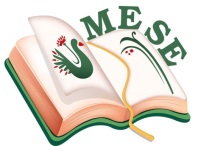 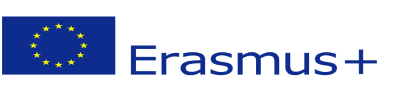 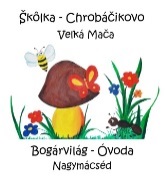 Názov projektu - a projekt címe: Mesévelegyüttsegítsükazegészséget! Zmluva číslo – a szerződésszáma: 2018 – 1- HU01 – KA229 – 047862_5Plán činnostiTéma:KarnevalAktivity: Rozlúčka so zimouZúčastnená organizácia:Základná škola s materskou školou Dávida Mészárosa – Škôlka ChrobáčikovoOrganizačná zodpovdnosť:Silvia BrédováAlžbeta JuhosováAnna RózsováZákladná škola s materskou školou Dávida Mészárosa  - Mészáros Dávid AlapiskolaésÓvoda, Základná škola s materskou školou Dávida Mészárosa  - Mészáros Dávid AlapiskolaésÓvoda, Realizácia:Predchádzajúce činnosti:Naše deti sa so zimou lúčili práve karnevalovou zábavou. Už sa nevedeli dočkať, kedy si oblečú svoje karnevalové kostýmy, masky a prekvapia svojich kamarátov i pani učiteľky. Aktívne sa zapájali do výzdoby tried, kde vešali veselé pestrofarebné a vlastnoručne vyrobené papierové dekorácie, stuhy a balóny.Karneval v materskej školeV deň maškarného plesu niektoré deti prichádzali  do materskej školy už oblečené do kostýmov. Ostatné deti sa obliekli do kostýmov až po desiate a so svojimi nápadnými kostýmami milo  prekvapili pani učiteľky.Na karnevale panovala veselá nálada, každý si predstavil svoj kostým a nasledovala veselica - tancovačka. Vďaka rodičom deti mali aj bohaté pohostenie. O našich karnevalových slávnostiach a kreatívnych maskách máme v archíve fotiek krásne spomienky na to, ako sa naše deti lúčili so zimou.Fotenie detí nechýbalo ani teraz, aby sa tradícia zachovala a aby deti mali pamiatku zo skvelého karnevalového dňa. Pre deti pani učiteľky mali pripravené aj rôzne hudobno – pohybové  a hudobno - dramatické aktivity a hudobné hádanky,  ktoré deti zvládli veľmi šikovne bez problémov.REFLEXIA Rozlúčka so zimou priniesla pre deti množstvo skvelej zábavy a zážitkov, osvojili si nové tanečné kroky, rozvíjali si cit pre rytmus, orientáciu v priestore a kooperáciu.Vo Veľkej Mači, 22.02.2019Brédová Silviakoordinátorka  projektu..................................... SprávaSprávaCieľ činnosti:Vytvárať radostnú atmosféru. Ponúknuť deťom zážitkové aktivity. Prehĺbiť a upevňovať spoluprácu rodiny a materskej školy. Zážitkovou formou rozvíjať u detí intelektové schopnosti, verbálne zručnosti, rozvíjať ich motoriku a sociálnu interakciu.Plnenie úloh:Rozvíjať sociálne zručnosti:  kolektívne vzťahy, pozitívne naladenie pomocou zručností vedeckých znalostí.Rozvíjať verbálnu a neverbálnu komunikáciu. Rozvíjať rozumové schopnosti, počúvať s porozumením, zapojiť sa do dialógu a rozhovoru.Vytvárať u detí kladný vzťah k dramatickému umeniu, vystupovaniu.Vedieť byť asertívny aj empatický. Orientovať sa v priestore, emócie vyjadriť pohybom.Rozvíjať u detí cit pre rytmus, pravidelnú rytmickú pulzáciu.Stratégie:Rozhovor, tanec, pohybové hry, rolové hry, karnevalová zábava.Organizácia:Zabezpečenie priestorových podmienok.Zabezpečenie potrebných materiálnych podmienok.Navodenie radostnej atmosféry.Pomôcky:Kostýmy, masky – v spolupráci s rodičmi, rekvizity, hudobné nástroje.